附件1一、二维码：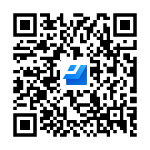 （微信扫描—登陆—输入姓名、预留手机号—输入手机验证码）二、链接：https://f.wps.cn/enquiry/q/1i6wDZuW/